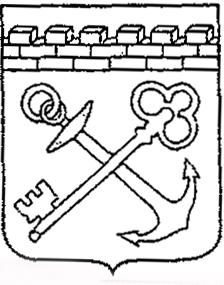 КОМИТЕТ ПО ТРУДУ И ЗАНЯТОСТИ НАСЕЛЕНИЯ ЛЕНИНГРАДСКОЙ ОБЛАСТИПРИКАЗ«  »     года			      		     		№ 
О внесении изменений в приказ комитета по труду и занятости населения Ленинградской области от 14 августа 2020 года № 16 «Об утверждении критериев и показателей эффективности и результативности деятельности государственных учреждений Ленинградской области, подведомственных комитету по труду и занятости населения Ленинградской области и их руководителей»Внести изменения в приказ комитета по труду и занятости населения Ленинградской области от 14 августа 2020 года № 16  «Об утверждении критериев и показателей эффективности и результативности деятельности государственных учреждений Ленинградской области, подведомственных комитету по труду и занятости населения Ленинградской области и их руководителей изложив приложения 1, 2  в редакции согласно приложению к настоящему приказу. 1. Настоящий приказ вступает в силу со дня официального опубликования и распространяет свое действие на правоотношения, возникшие  с 1 октября 2020 года.2. Контроль за исполнением настоящего приказа возложить на председателя комитета по труду и занятости населения Ленинградской области.Приложение 1 
к приказу комитета по труду 
и занятости населения 
Ленинградской области 
от 14.08.2020 N 16Перечень 
критериев и показателей для оценки эффективности и результативности деятельности подведомственного комитету по труду и занятости населения Ленинградской области государственного казенного учреждения "Центр занятости населения Ленинградской области" и его руководителяПриложение 2 
к приказу комитета по труду 
и занятости населения 
Ленинградской области 
от 14.08.2020 N 16Перечень 
критериев и показателей для оценки эффективности и результативности деятельности государственного автономного образовательного учреждения дополнительного образования Ленинградской области "Центр опережающей профессиональной подготовки "Профстандарт"Председатель комитетаА.Ю.  АстратоваN п/пНаименование показателяБазовый размер премиальных выплат (в % от окладно-ставочной части заработной платы)Критерии оценки выполнения контрольных показателейОтветственный за направление от комитета по труду и занятости населения Ленинградской областиОтветственный за направление от комитета по труду и занятости населения Ленинградской областиЕжемесячное премированиеЕжемесячное премированиеЕжемесячное премированиеЕжемесячное премированиеЕжемесячное премированиеЕжемесячное премирование1.Доля трудоустроенных граждан в общей численности граждан, обратившихся за содействием в поиске подходящей работы10%Ежемесячно в течение квартала нарастающим итогом:I квартал - 35%II квартал - 55%III квартал - 58%IV квартал - 65%отдел специальных программ и трудоустройстваотдел специальных программ и трудоустройства2.Доля трудоустроенных инвалидов, из числа инвалидов, обратившихся за содействием в поиске подходящей работы10%Ежемесячно в течение квартала нарастающим итогом:I квартал - 30%II квартал - 35%III квартал - 37%IV квартал - 40%отдел специальных программ и трудоустройстваотдел специальных программ и трудоустройства3.Выполнение установленных контрольных показателей трудоустройства на временные работы, чел.При анализе выполнения в 1-3 квартале: До 95%-0, 95%-100% -10%;В 4 квартале 10% при выполнении показателяКонтрольные показатели за месяц, утвержденные комитетом по труду и занятости населения Ленинградской области (с нарастающим итогом с начала года)отдел специальных программ и трудоустройстваотдел специальных программ и трудоустройства4.Выполнение установленных контрольных показателей по завершившим профессиональное обучение и дополнительное профессиональное образование безработным гражданам, и гражданам, направленным на обучение в рамках национального проекта "Демография"При анализе выполнения в 1-3 квартале: До 95%-0, 95%-100% -10%;В 4 квартале 10% при выполнении показателяКонтрольные показатели за месяц, утвержденные комитетом по труду и занятости населения Ленинградской области (с нарастающим итогом с начала года)сектор профессионального обучения и профессиональной ориентациисектор профессионального обучения и профессиональной ориентации5.Выполнение контрольных показателей по социальной адаптации, психологической поддержке, профессиональной ориентации, и содействию самозанятости безработных граждан, в том числе инвалидов зарегистрированных в качестве безработныхПри анализе выполнения в 1-3 квартале: До 95%-0, 95%-100% -10%;В 4 квартале 10% при выполнении показателяКонтрольные показатели за месяц, утвержденные комитетом по труду и занятости населения Ленинградской области (с нарастающим итогом с начала года)сектор профессионального обучения и профессиональной ориентации, отдел специальных программ и трудоустройствасектор профессионального обучения и профессиональной ориентации, отдел специальных программ и трудоустройства6Выполнение контрольных показателей по предоставлению субсидий на возмещение заработной платы при трудоустройстве инвалидов, выпускников, несовершеннолетних в возрасте 14-18 лет, чел.10%Контрольные показатели за месяц, утвержденные комитетом по труду и занятости населения Ленинградской области (с нарастающим итогом с начала года)отдел специальных программ и трудоустройстваотдел специальных программ и трудоустройства7Выполнение кассового плана за отчетный период (федеральный бюджет)5%Исполнение не менее 95%финансово-экономический отделфинансово-экономический отдел8Выполнение кассового плана за отчетный период Областной бюджет (за исключением расходов на оплату труда с начислениями)5%Исполнение не менее 95%финансово-экономический отделфинансово-экономический отделКвартальное премированиеКвартальное премированиеКвартальное премированиеКвартальное премированиеКвартальное премированиеКвартальное премирование1.Выполнение установленных контрольных показателей по созданию рабочих мест для трудоустройства инвалидов, ед.10%нарастающим итогомI квартал - 25%II квартал - 50%III квартал - 85%IV квартал - 100%отдел специальных программ и трудоустройстваотдел специальных программ и трудоустройства2.Доля работодателей, обратившихся за услугой подбора персонала и зарегистрированных в службе занятости населения, от общей численности работодателей, ведущих деятельность на территории Ленинградской области5%нарастающим итогом не менее:I квартал - 10%II квартал - 25%III квартал - 35%IV квартал - 45%отдел анализа рынка труда, информации и программ занятости, отдел специальных программ и трудоустройстваотдел анализа рынка труда, информации и программ занятости, отдел специальных программ и трудоустройства3.Доля закрытых вакансий в течение 1 месяца в связи с трудоустройством от общей численности заявленных вакансий (без учета вакансий по спец, программам)5%Ежеквартально не менее 50%отдел анализа рынка труда, информации и программ занятости, отдел специальных программ и трудоустройстваотдел анализа рынка труда, информации и программ занятости, отдел специальных программ и трудоустройства4.Доля граждан, открывших собственное дело, в общей численности граждан, зарегистрированных в качестве безработных5%Ежеквартально не менее 1%отдел специальных программ и трудоустройстваотдел специальных программ и трудоустройства5.Доля сохранивших занятость/трудоустроенных граждан, обученных в рамках над. проекта "Демография", после завершения обучения в общей численности граждан, завершивших обучение10%Ежеквартально не менее 85%сектор профессионального обучения и профессиональной ориентациисектор профессионального обучения и профессиональной ориентации6.Доля трудоустроенных безработных граждан и инвалидов, трудоустроенных в течение трех месяцев после прохождения ими профессионального обучения5%Ежеквартально не менее 30%сектор профессионального обучения и профессиональной ориентации, отдел специальных программ и трудоустройствасектор профессионального обучения и профессиональной ориентации, отдел специальных программ и трудоустройства7.Доля инвалидов, получивших услуги по психподдержке или соцадаптации или содействию самозанятости в общей численности инвалидов, зарегистрированных в качестве безработных5%Ежеквартально не менее 85%сектор профессионального обучения и профессиональной ориентации, отдел специальных программ и трудоустройствасектор профессионального обучения и профессиональной ориентации, отдел специальных программ и трудоустройства8.Освоение бюджета15%I квартал - 22%II квартал - 47%III квартал - 72%IV квартал - 97%финансово-экономический отделфинансово-экономический отделЕжегодное премированиеЕжегодное премированиеЕжегодное премированиеЕжегодное премированиеЕжегодное премирование1.Размещение актуальной информации о плановой и фактической деятельности учреждения на официальном сайте в сети Интернет www.bus.gov.ru,Рассчитывается при наличии экономии ФОТаРазмещено не менее 95% актуальной информацииструктурные подразделения комитетаструктурные подразделения комитета2.Наличие (отсутствие) случаев нарушений бюджетного законодательства и законодательства в сфере закупок, выявленных в ходе проведения контрольных мероприятий уполномоченными органамиРассчитывается при наличии экономии ФОТаНаличие не более 10% нарушений, или их отсутствиеструктурные подразделения комитетаструктурные подразделения комитета3.ДепремированиеДепремированиеДепремированиеДепремированиеДепремированиеДепремирование1.Нарушение исполнительской дисциплиныдо 100%Наличие нарушенийструктурные подразделения комитетаструктурные подразделения комитетаN п/пN п/пНаименование показателяНаименование показателяБазовый размер премиальных выплат (в % от окладно-ставочной части заработной платы)Базовый размер премиальных выплат (в % от окладно-ставочной части заработной платы)Критерии оценки выполнения контрольных показателейКритерии оценки выполнения контрольных показателейОтветственный за направление от комитета по труду и занятости населения Ленинградской областиОтветственный за направление от комитета по труду и занятости населения Ленинградской областиЕжемесячное планированиеЕжемесячное планированиеЕжемесячное планированиеЕжемесячное планированиеЕжемесячное планированиеЕжемесячное планированиеЕжемесячное планированиеЕжемесячное планированиеЕжемесячное планированиеЕжемесячное планирование11Представление в установленный срок ежемесячных отчетовПредставление в установленный срок ежемесячных отчетов25%25%Представление отчетов своевременно и без замечанийПредставление отчетов своевременно и без замечанийструктурные подразделения комитетаструктурные подразделения комитета22Отсутствие обоснованных жалобОтсутствие обоснованных жалоб25%25%Отсутствие подтверждения фактов, изложенных в обращении (жалобе)Отсутствие подтверждения фактов, изложенных в обращении (жалобе)структурные подразделения комитетаструктурные подразделения комитетаКвартальное премированиеКвартальное премированиеКвартальное премированиеКвартальное премированиеКвартальное премированиеКвартальное премированиеКвартальное премированиеКвартальное премированиеКвартальное премированиеКвартальное премирование11Представление в установленный срок квартальных отчетов по госзаданиюПредставление в установленный срок квартальных отчетов по госзаданию35%35%Представление отчетов своевременно и без замечанийПредставление отчетов своевременно и без замечанийфинансово-экономический отделфинансово-экономический отдел22Исполнение бюджетаИсполнение бюджета35%35%I квартал - 22%II квартал - 47%III квартал - 72%IV квартал - 97%I квартал - 22%II квартал - 47%III квартал - 72%IV квартал - 97%финансово-экономический отделфинансово-экономический отделЕжегодное премированиеЕжегодное премированиеЕжегодное премированиеЕжегодное премированиеЕжегодное премированиеЕжегодное премированиеЕжегодное премированиеЕжегодное премированиеЕжегодное премированиеЕжегодное премирование11Размещение актуальной информации о плановой и фактической деятельности учреждения на официальном сайте в сети Интернет www.bus.gov.ru,Размещение актуальной информации о плановой и фактической деятельности учреждения на официальном сайте в сети Интернет www.bus.gov.ru,Рассчитывается при наличии экономии ФОТаРассчитывается при наличии экономии ФОТаРазмещено не менее 95% актуальной информацииРазмещено не менее 95% актуальной информацииструктурные подразделения комитетаструктурные подразделения комитета22Наличие (отсутствие) случаев нарушений бюджетного законодательства и законодательства в сфере закупок, выявленных в ходе проведения контрольных мероприятий уполномоченными органамиНаличие (отсутствие) случаев нарушений бюджетного законодательства и законодательства в сфере закупок, выявленных в ходе проведения контрольных мероприятий уполномоченными органамиРассчитывается при наличии экономии ФОТаРассчитывается при наличии экономии ФОТаНаличие не более 10% нарушений, или их отсутствиеНаличие не более 10% нарушений, или их отсутствиеструктурные подразделения комитетаструктурные подразделения комитета33Исполнение государственного задания и плановых объемных показателейИсполнение государственного задания и плановых объемных показателейРассчитывается при наличии экономии ФОТаРассчитывается при наличии экономии ФОТаОценка исполнения государственного задания определяется по итогом года не менее 100% и вышеОценка исполнения государственного задания определяется по итогом года не менее 100% и вышеструктурные подразделения комитетаструктурные подразделения комитетаДепремированиеДепремированиеДепремированиеДепремированиеДепремированиеДепремированиеДепремированиеДепремированиеДепремирование1Нарушение исполнительской дисциплиныНарушение исполнительской дисциплиныдо 100%до 100%Наличие нарушенийНаличие нарушенийструктурные подразделения комитетаструктурные подразделения комитета